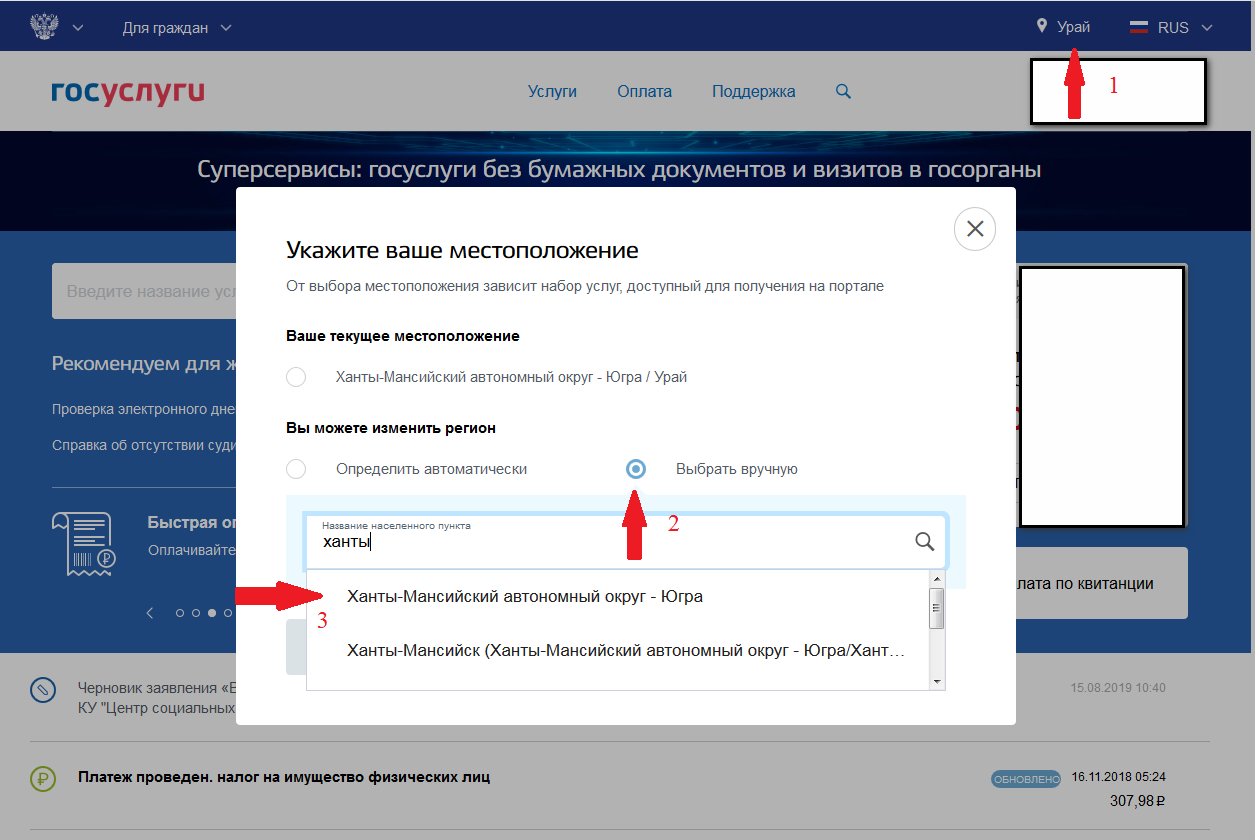 (1) Заходим во вкладку "Ваше местоположение"(2) Отмечаем "Выбрать вручную"(3) Выбираем регион "Ханты-Мансийскй автономный округ-Югры"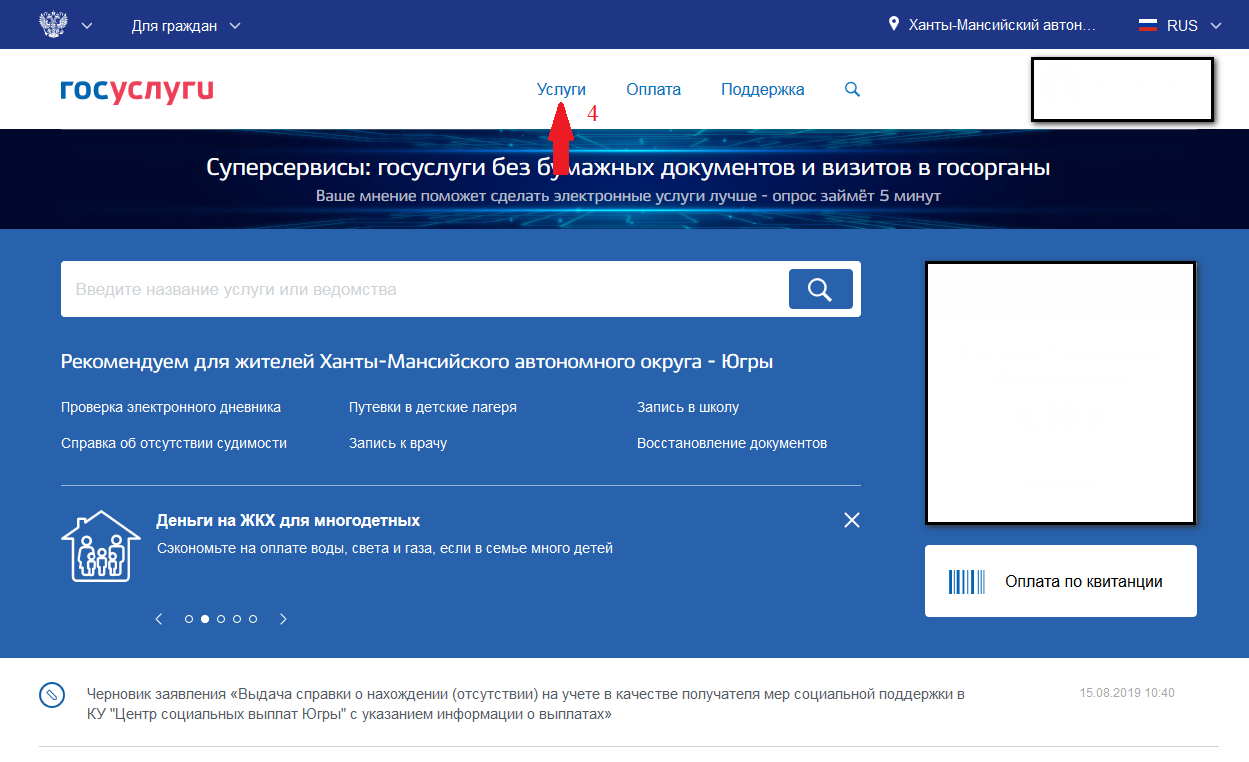 (4) - Заходим в услуги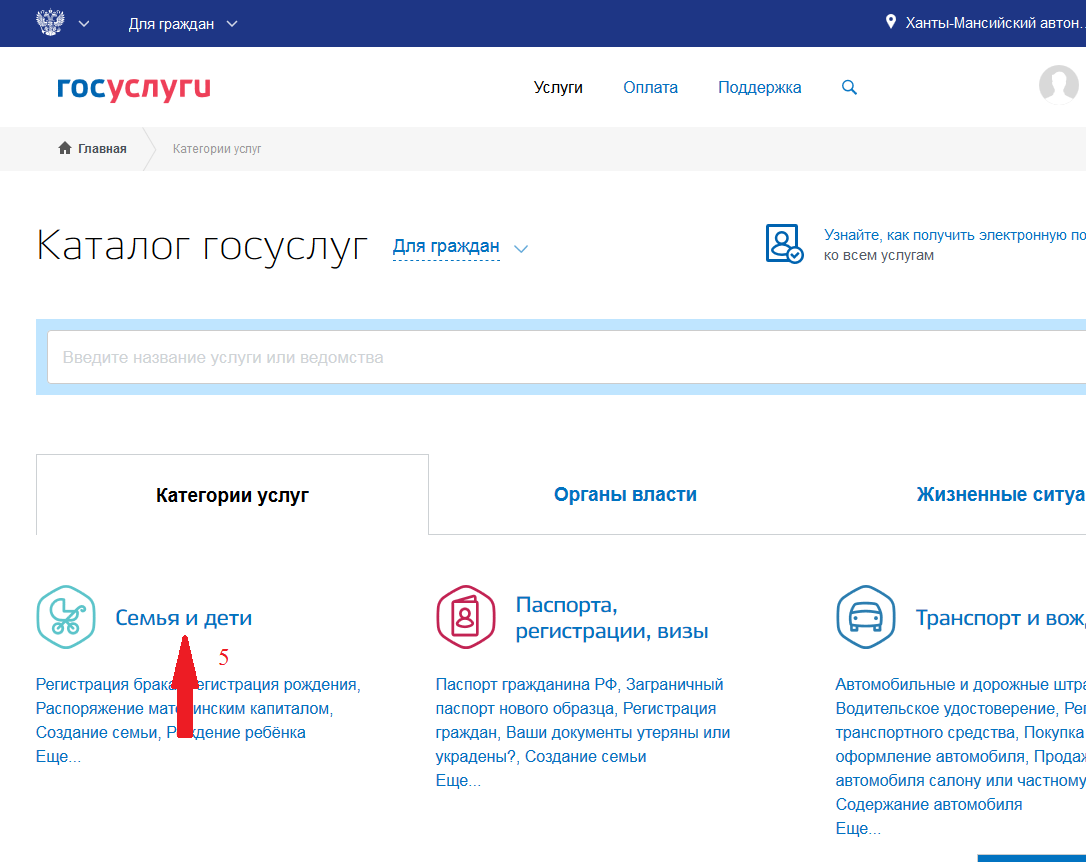 (5) Переходим на вкладку "Семья и дети"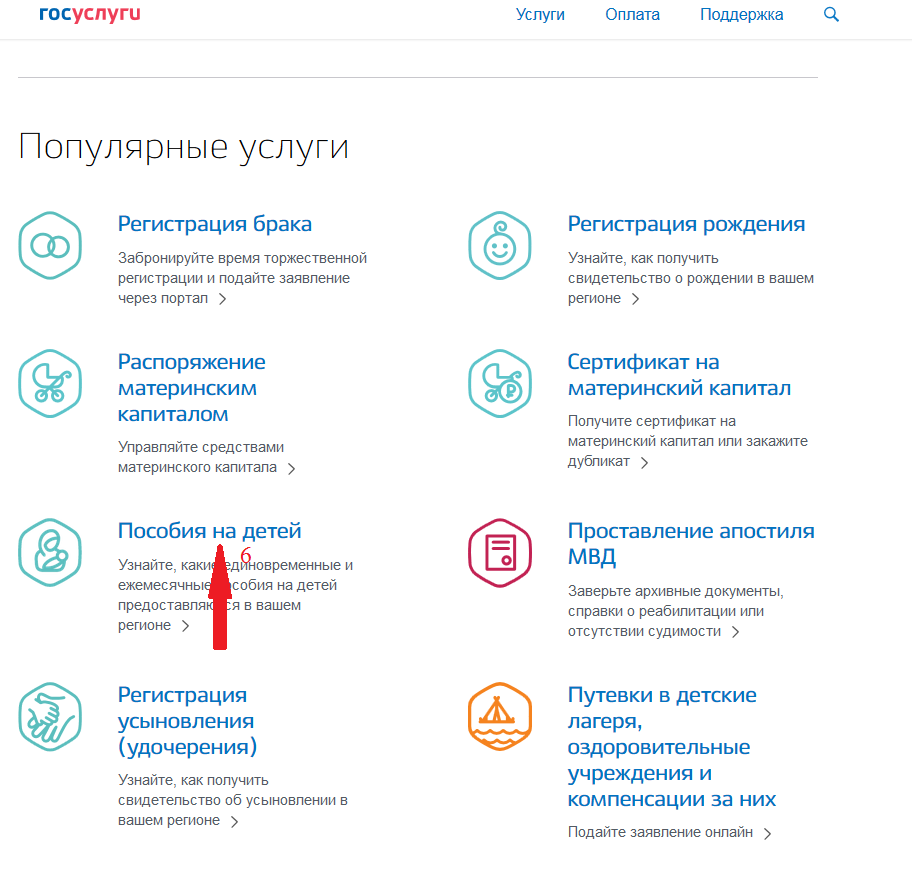 (6) - Заходим в "Пособия на детей"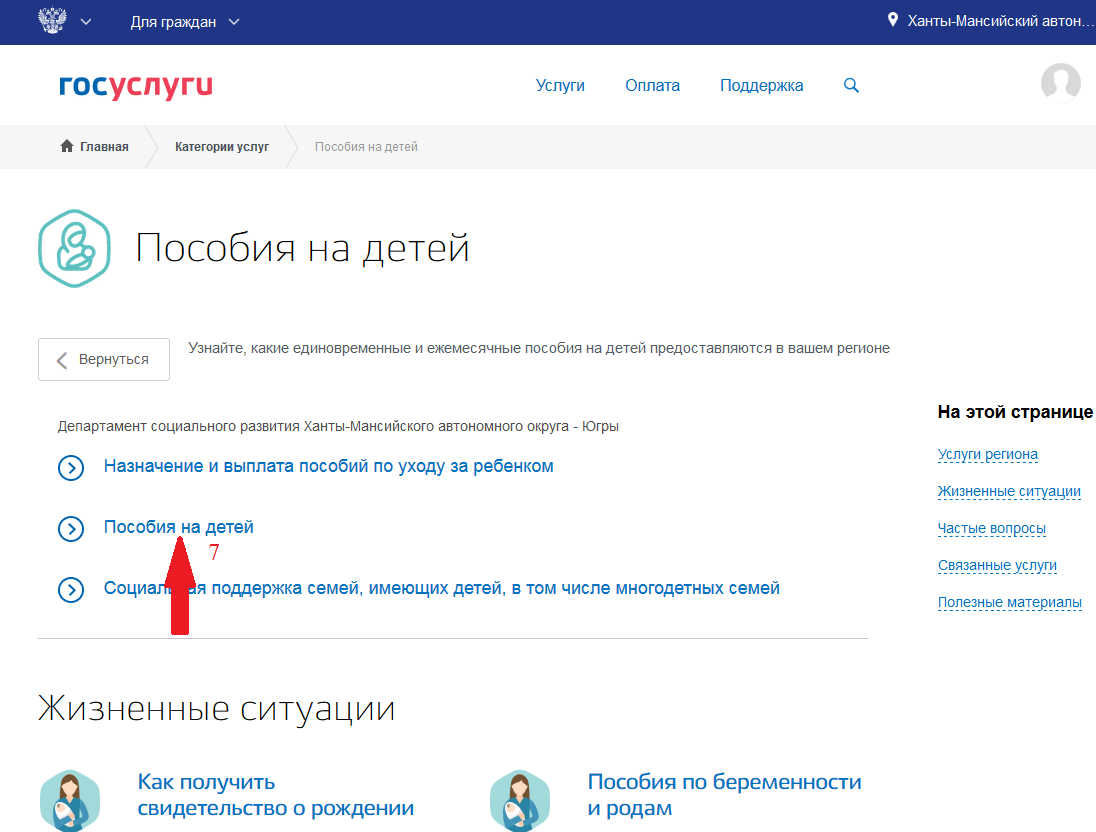 (7) Выбираем вкладку "Пособия на детей"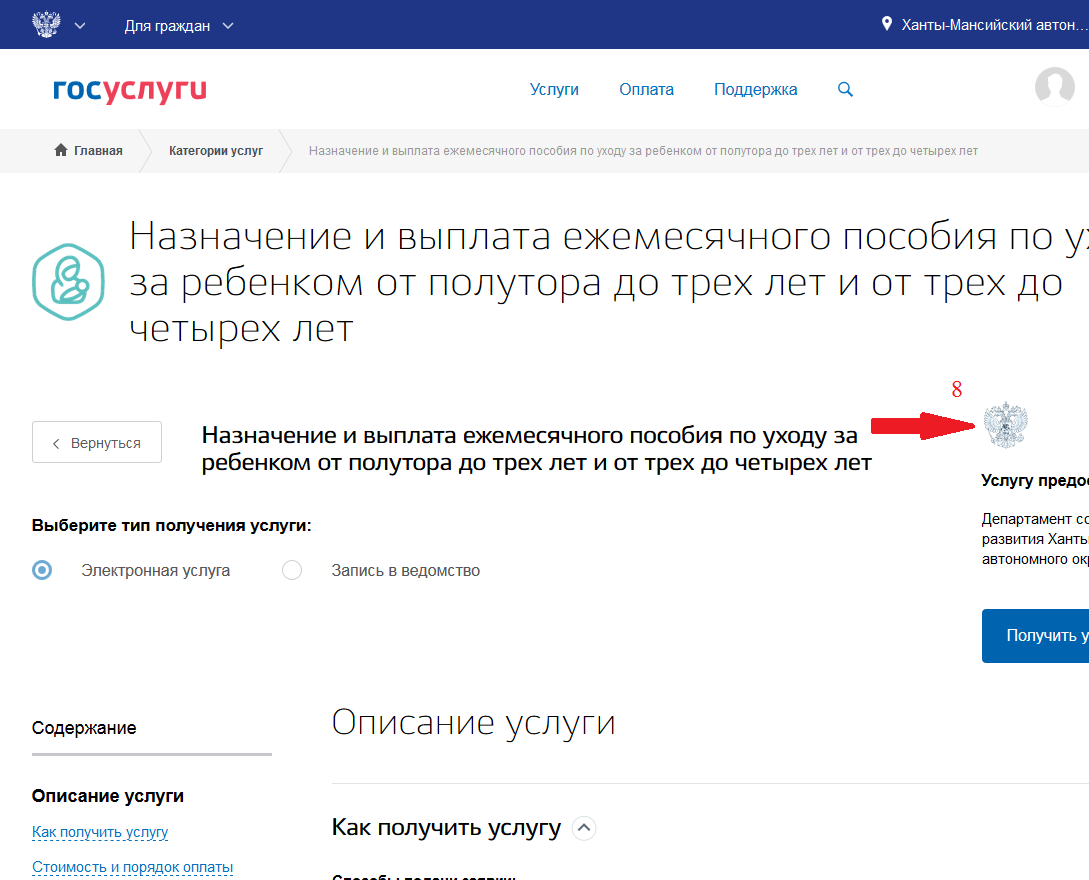 (8) Что бы увидеть все виды услуг кликаем левой кнопкой мыши на герб. 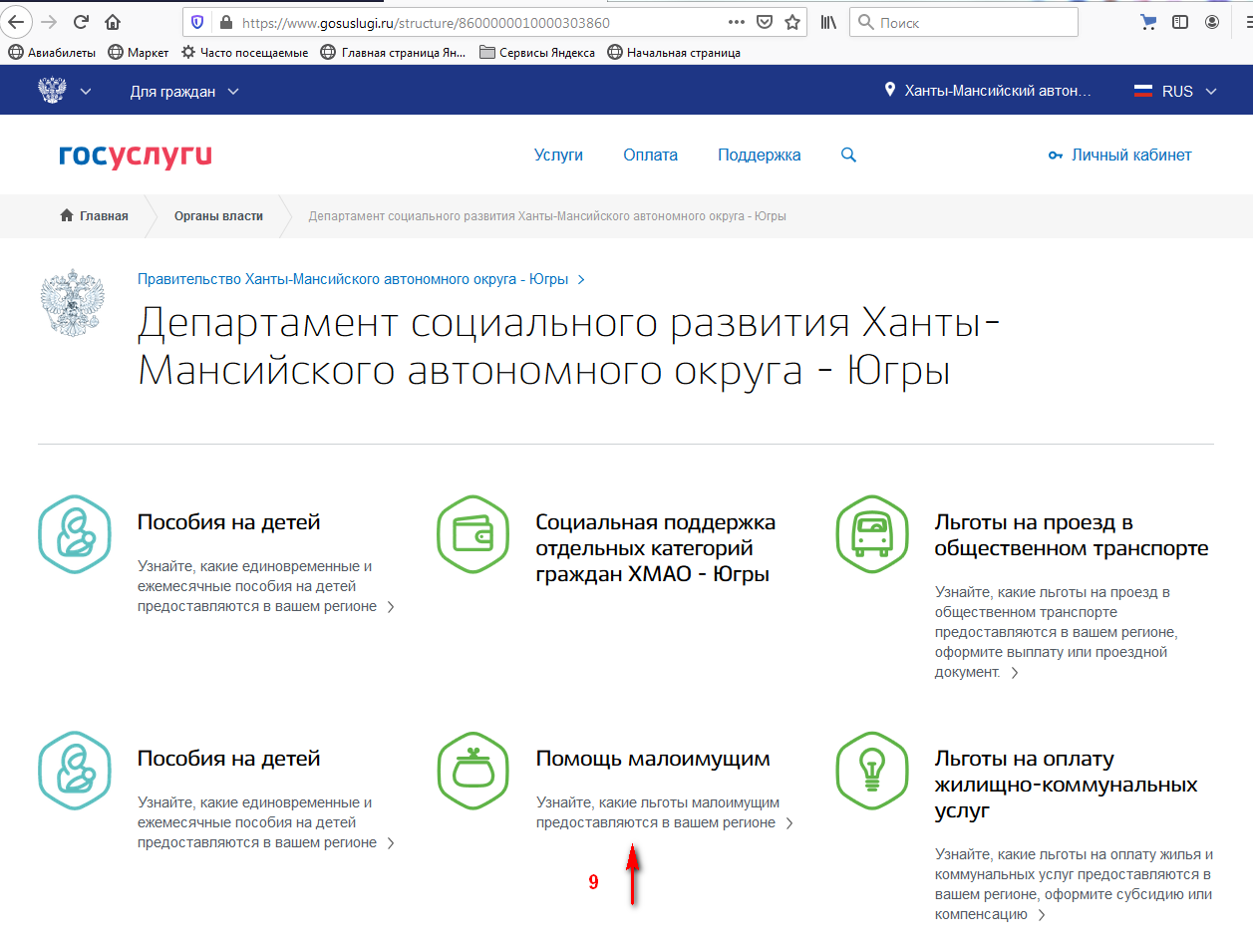 (9) - Кликаем вкладку "Помощь малоимущим". 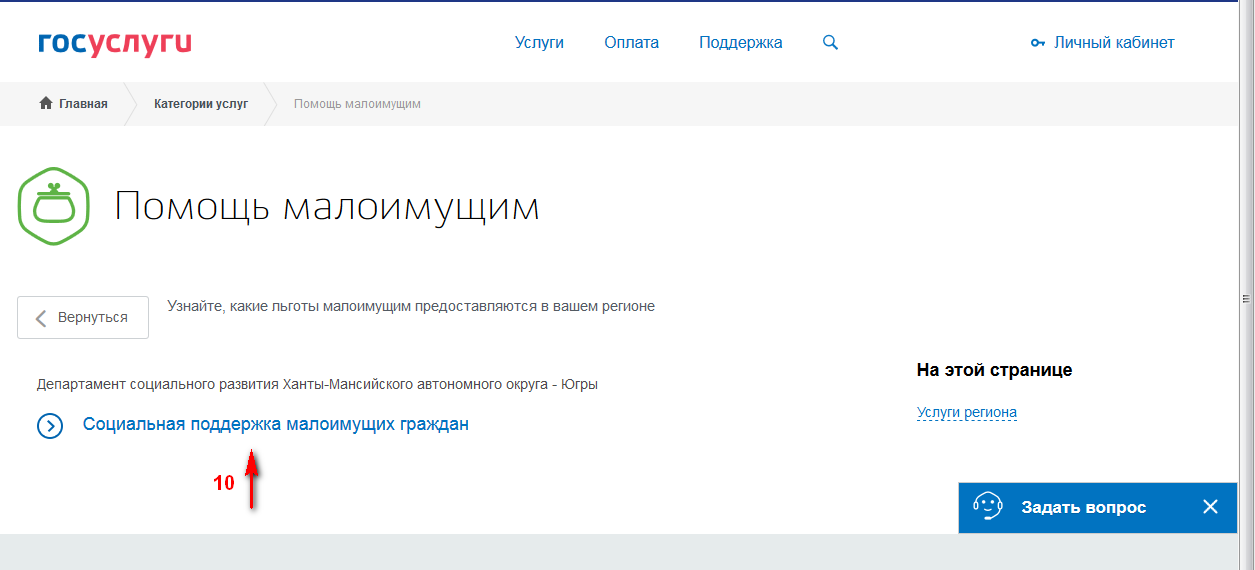 (10) - Выбираем раздел "Социальная поддержка малоимущих граждан"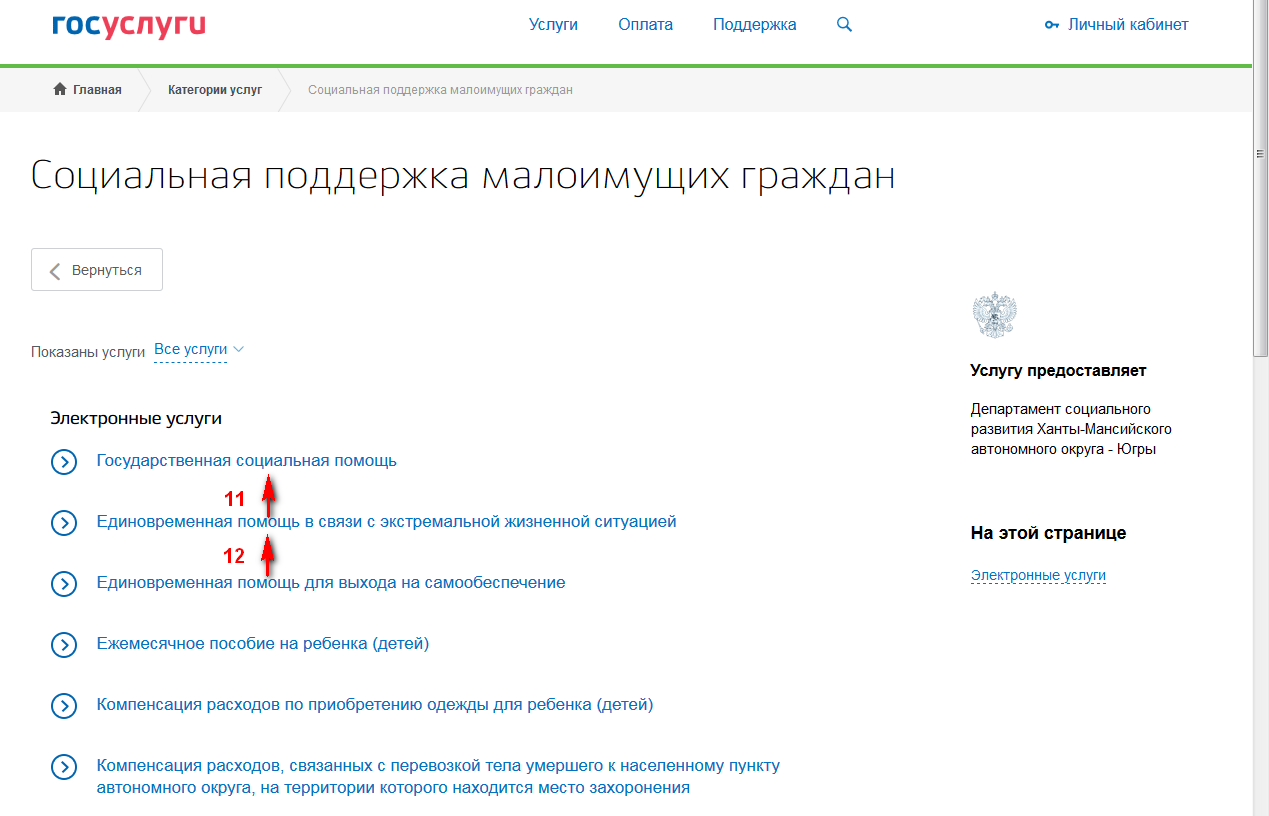 (11, 12, .....) - Выбираем нужную услугу.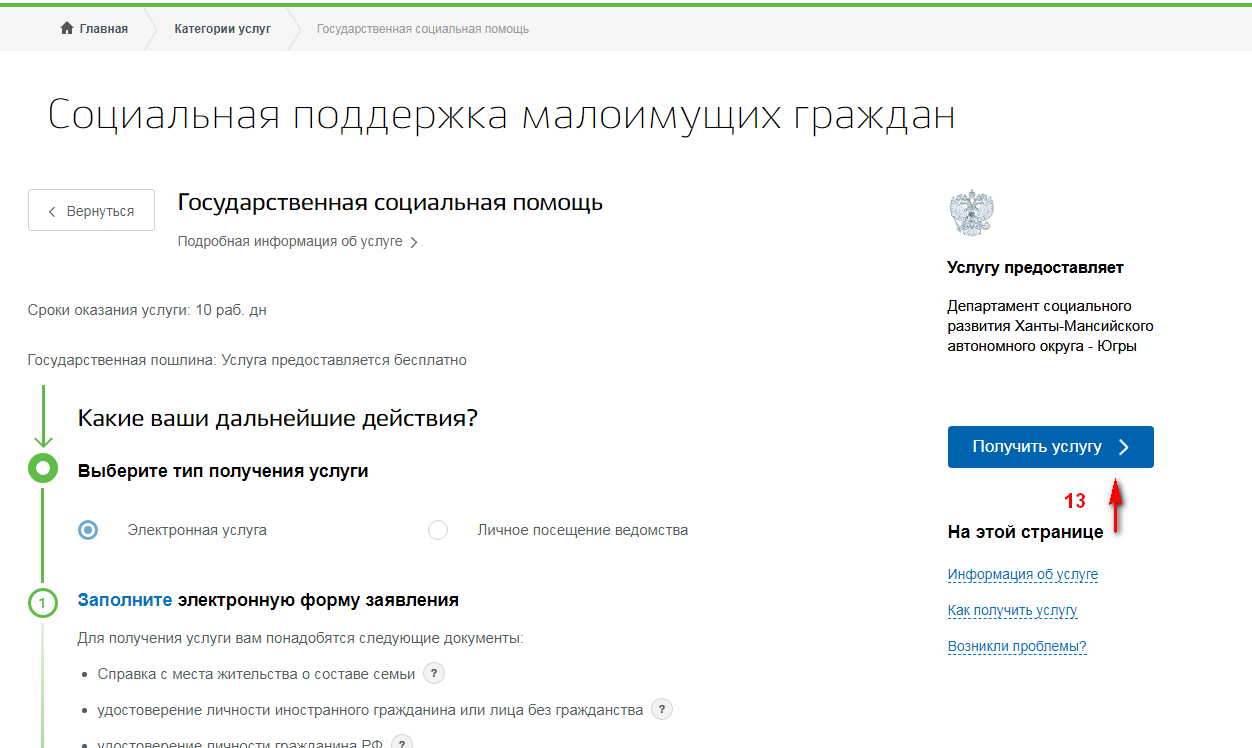 (13) - Кликаем "Получить услуг"